Бурлакова Елена Петровна,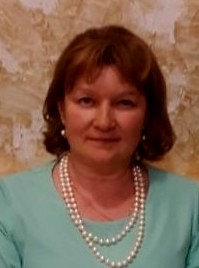 Северо-Казахстанская специализированная школа-интернат для одаренных в спорте детей,Республика КазахстанРешение тригонометрических уравненийурок алгебры в 10 - м классе“Приобретать знания - храбрость, приумножать их - мудрость, а умело применять - великое искусство”.Восточная мудростьЦели и задачи урока:1) повторить основные формулы и методы решения тригонометрических уравнений;2) закрепить умения и навыки решения тригонометрических уравнений общими и специальными методами;3) познакомить учащихся с новым методом решения уравнений;4) развивать у учащихся ключевые компетенции.Оборудование: ноутбук, мультимедийный проектор, презентация.Ход урокаI. Организующее начало урока- Сегодня у нас не совсем обычный урок. У нас присутствуют гости, и я надеюсь, что мы их не разочаруем.И начать урок мне хочется тоже не совсем обычно.ПрезентацияСлайд 1- Французский математик и физик Паскаль говорил: “Предмет математики настолько серьезен, что полезно не упускать случаев, чтобы делать его немного занимательным”.Я решила начать последовать совету Паскаля и предложить вам разгадать такой ребус.Слайд 2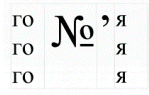 - Как вы думаете, почему я предложила вам расшифровать такое слово? Что оно означает?Слайд 3“Тригонометрия” происходит от греческого слова τριγουο треугольник и греческого μετρειν измерять, т.е. означает измерение треугольников. Тригонометрия - это раздел математики, в котором изучаются тригонометрические функции и их приложения к геометрии.- Одной из наиболее важных тем тригонометрии является решение тригонометрических уравнений, с которыми мы познакомились в этом учебном году. Эта тема очень актуальна и важна, т.к. входит в вопросы переводного экзамена в 10 классе и широко представлена на ЕНТ в 11 классе.Итак, тема сегодняшнего урока “Решение тригонометрических уравнений”.II Актуализация знанийСлайд 4. “Решение тригонометрических уравнений”.Слайд 5Восточная мудрость гласит: “Приобретать знания - храбрость, приумножать их - мудрость, а умело применять - великое искусство”Какие-то знания по теме “Тригонометрические уравнения” мы уже приобрели, приумножать знания - никогда не поздно, поэтому и на сегодняшнем уроке будем мудрыми, и еще раз посмотрим, насколько умело, мы применяем наши знания.Чтобы решить любое тригонометрическое уравнение, что необходимо знать?- Общие формулы решения простейших тригонометрических уравнений.- Какие простейшие тригонометрические уравнения вы знаете?- sin x = a, cos x = a, tg x = a, ctg x = a.- Вспомните общие формулы их решений.Слайд 6Простейшие тригонометрические уравнения sin x = a, cos x = a Слайд 7 Уравнения вида tg x = a и ctg x = aСлайд 8 - Что надо помнить при решении таких уравнений?- Частные случаи.- Проверим, насколько хорошо мы умеем решать простейшие тригонометрические уравнения.Укажите общую формулу, по которой находятся все корни уравнения. Слайд 9. (Для удобства - задания на листах на каждом столе)Вариант I1) 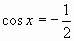 А) ,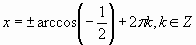 Б) ,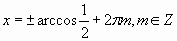 В) Корней нет,Г) ,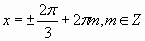 Д) .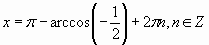 Ответ: А), Г)2) 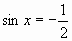 А) ,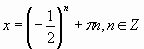 Б) ,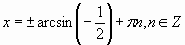 В) ,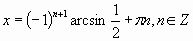 Г) Корней нет,Д) .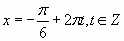 Ответ: В).Вариант II1) 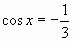 А) ,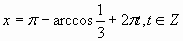 Б) ,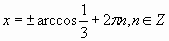 В) ,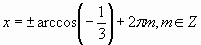 Г) ,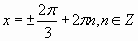 Д) 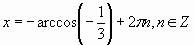 Ответ: В).2) А) ,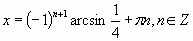 Б) 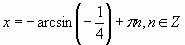 В) 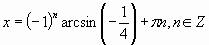 Г) ,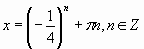 Д) .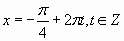 Ответ: А), В).Слайд 10Проверьте себя! (Указаны правильные ответы).- Поднимите руку, кто не допустил ни одной ошибки.III. Основная часть урока- Решение простейших уравнений мы вспомнили, можно приступать к решению более сложных уравнений.Слайд 11Вспомним, какие методы решения тригонометрических уравнений мы знаем.- разложение на множители,- метод введения новой переменной,- графический метод,- функциональный (применение свойств функций).- применение формул тригонометрии,- метод вспомогательного аргумента,- метод универсальной подстановки.Перед каждым учеником лежит лист, на котором записано 15 уравнений.Будем работать над решением этих уравнений. Некоторые решим устно, более сложные - письменно.Слайд 121. .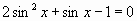 - Метод?- Введение новой переменной (у = sin х)Слайд 132. 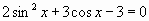 - Сведение к квадратному уравнению относительно cos x.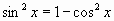 Слайд 143. 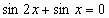 - Применение формул тригонометрии, разложение на множители.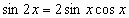 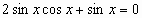 Слайд 154. 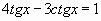 - Сведение к одноименным функциям, сведение к квадратному уравнению.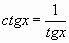 Слайд 165. 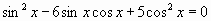 - Как называется такое уравнение и как его решить?- Однородное II степени : cos2 x 0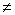 Сведение квадратному уравнению относительно tg.Слайд 176.  Слайд 187.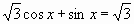 - Как удобно решить такое уравнение?- С помощью метода вспомогательного аргумента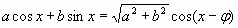 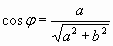 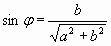 - Вернемся к нашему уравнению (Слайд 18)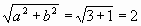 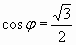 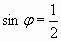 Чему равен ?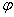 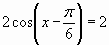 Слайд 19IV. Рефлексия При подведении итога урока мне хочется задать вам один вопрос: что бы вы посоветовали ученику, который только начинает учиться решать тригонометрические уравнения?Начните свои советы со слов: “Помни, что…”.Слайд 20И в конце нашего урока хочу обратить ваше внимание на такие слова Станислава Коваля “Уравнение - это золотой ключ, открывающий все математические сезамы”.Слайд 21V. Постановка домашнего заданияПридумать 2 тригонометрических уравнения и самому их решить. ваше домашнее задание.Спасибо за урок!Дополнительно:1. Укажите число корней уравнения  на промежутке [0; 2π]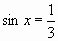 - Какой метод решения удобно использовать?- Графический.- А теперь решим следующие уравнения письменно (сразу 2 человека на боковых досках).2. 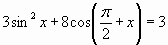 Упростим левую часть уравнения: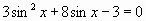 , 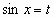 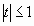 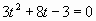 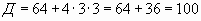 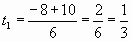  - посторонний корень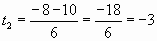 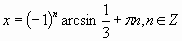 3. 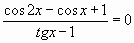 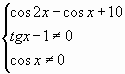 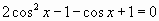 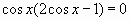  - решений нет, т.к. 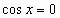 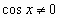 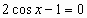 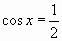 .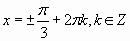 